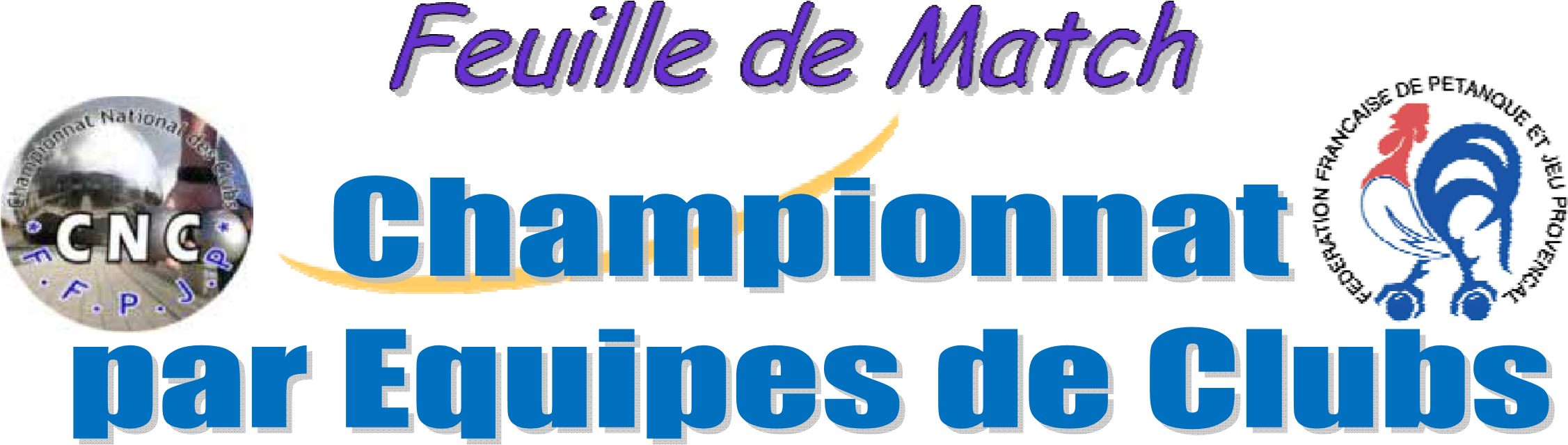   	Valeur des parties: / Tête à Tête = 2 pts / Doublette = 4 pts / Triplette = 6 pts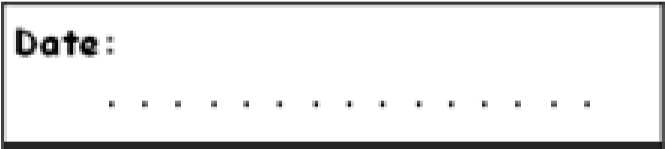 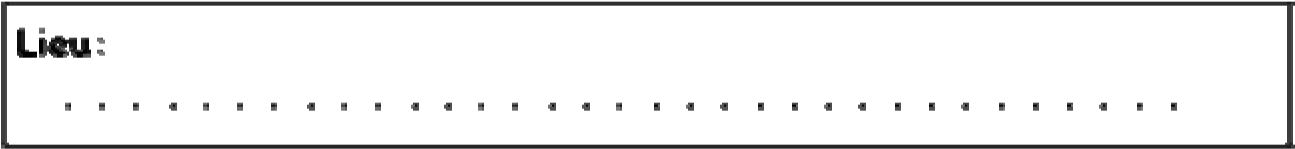 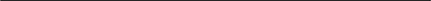 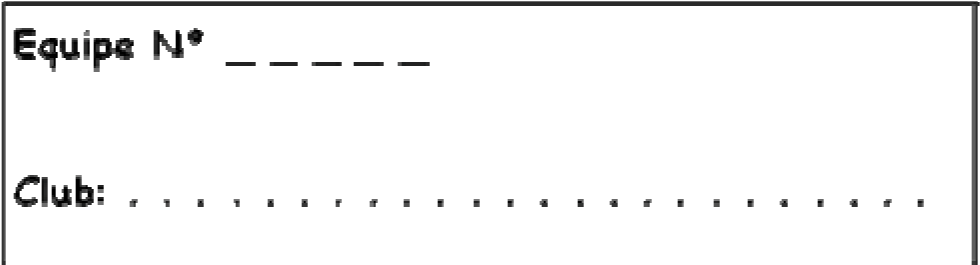 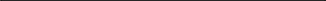 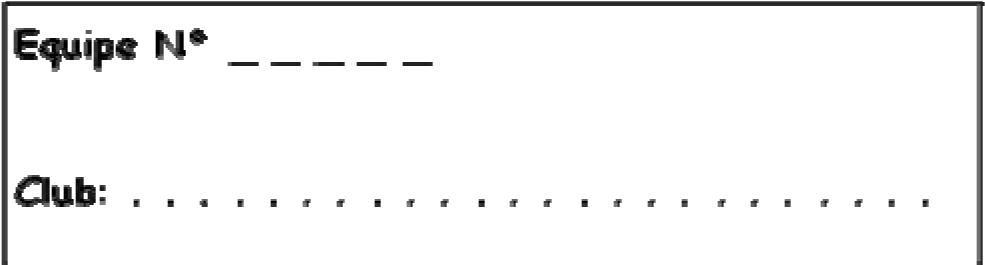 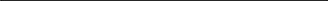 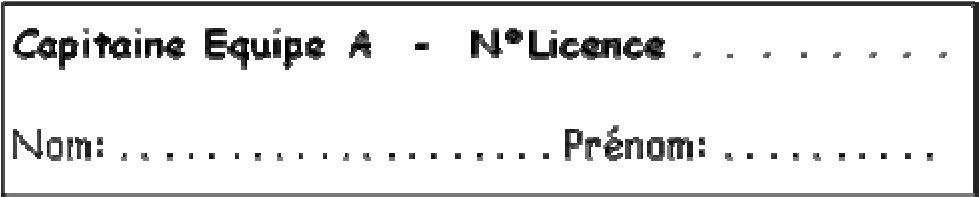 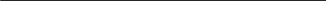 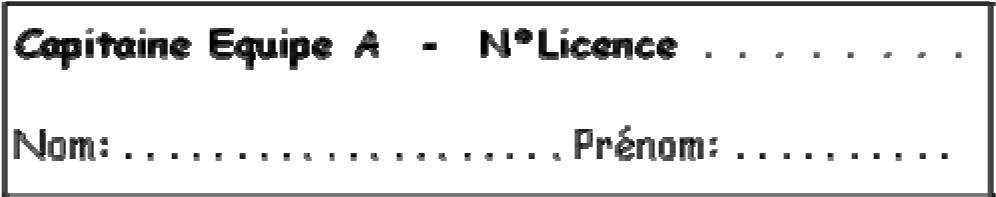 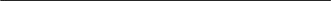 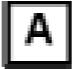 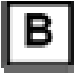 Composition des Equipes 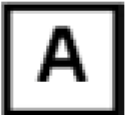 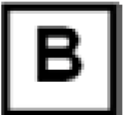 ORDRE des RENCONTRES & FEUILLE de RESULTATSSignature Capitaine Equipe A                    Nom – Prénom & Signature de l’Arbitre       Signature Capitaine Equipe B  Comité – Ligue de: AUDE CD 11  LANGUEDOC ROUSSILLONDivision:Poule :     Nom – Prénom      Nom – Prénom N° Licence       Nom – Prénom       Nom – Prénom N° Licence 1 1 2 2 3 3 4 4 5 5 6 6 7 7 88Club de : ………………………………………………..Club de : ………………………………………………..Gagnante Equipe N° _ _ _ _ _ _ _ _ _ _ _ _ _ _ _ du Club : Gagnante Equipe N° _ _ _ _ _ _ _ _ _ _ _ _ _ _ _ du Club : Gagnante Equipe N° _ _ _ _ _ _ _ _ _ _ _ _ _ _ _ du Club : _ _ _ _ _ _ _ _ _ _ _ _ _ _ _ _ _ _ _ _ _ _ _ _ Perdante Equipe  N° _ _ _ _ _ _ _ _ _ _ _ _ _ _ _ du Club : Perdante Equipe  N° _ _ _ _ _ _ _ _ _ _ _ _ _ _ _ du Club : Perdante Equipe  N° _ _ _ _ _ _ _ _ _ _ _ _ _ _ _ du Club : _ _ _ _ _ _ _ _ _ _ _ _ _ _ _ _ _ _ _ _ _ _ _ _ 